                                              Письмо №206                                                                Руководителя образовательных                                                                 Учреждений района.О правилах обращения с животными.    МКУ «Управление образования» направляет для исполнения письмо Министерства образования и науки РД о недопущении случаев жестокого обращения с животными.  В рамках реализации пункта 10 протокола совещания у Руководителя Администрации Главы и Правительства Республики Дагестан Гасанова А.П. от 15 февраля 2022 года и с целью недопущения случаев жестокого обращения с животными, укрепления нравственности, соблюдения принципов гуманности, обеспечения безопасности и иных прав и законных интересов граждан при обращении с животными Министерство образования и науки Республики Дагестан рекомендует организовать среди детей и обучающейся молодежи информационно-разъяснительную работу о правилах обращения с животными без владельцев (далее — информационно-разъяснительная работа).Обращаем внимание, что при проведении информационно -разъяснительной работы необходимо руководствоваться нормами Уголовного кодекса Российской Федерации, регламентирующими вопросы жестокого обращения с животными, Федерального закона от 27.12.2018 № 498-ФЗ «Об ответственном обращении с животными и о внесении изменений в отдельные законодательные акты Российской Федерации» (далее — Федеральный закон № 498-ФЗ) и иными нормами российского законодательства, регулирующими отношения в области обращения с животными.Так, согласно статье 4 Федерального закона № 498-ФЗ, обращение с животными основывается на следующих нравственных принципах и принципах гуманности:отношение к животным как к существам, способным испытывать эмоции и физические страдания;ответственность человека за судьбу животного; воспитание у населения нравственного и гуманного отношения к животным;  научно обоснованное сочетание нравственных, экономических и социальных интересов человека, общества и государства.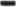 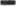 В соответствии со статьей 1 1 Федерального закона № 498-ФЗ животные должны быть защищены от жестокого обращения.Помимо этого, статьей 245 Уголовного кодекса Российской Федерации за жестокое обращение с животным в целях причинения ему боли и (или) страданий, а равно из хулиганских побуждений или из корыстных побуждений, повлекшее его гибель или увечье, а также совершенное группой лиц, группой лиц по предварительному сговору и организованной группой, в присутствии малолетнего, с применением садистских методов, с публичной демонстрацией, в том числе в средствах массовой информации или информационно-телекоммуникационных сетях (включая сеть «Интернет»), в отношении нескольких животных, установлена уголовная ответственность с различной степенью наказания.Просим довести вышеуказанную информацию до обучающихся и педагогов образовательных организаций и информацию о результатах проведенной информационно-разъяснительной работы представить в срок до 5 апреля 2022 года в  МКУ “Управления образования» на адрес электронной  почты sergokalarop@mail.ru.Приложение: 1л,1экз.Начальник МКУ «Управления образования»:                Х.Н.Исаева.Исп: Алиева Н.Ш.Тел:89094792793     ПриложениеИнформация по проведенной информационно-разъяснительной работеN2 п/п Наименование МУО/СПОКоличество обучающихся, охваченных информационноразъяснительной работойСсылки на проведенную информационноразъяснительной работу1.2.з.